Harmonogram prac związanych z przygotowaniem planów przeciwdziałania skutkom suszy na obszarach dorzeczy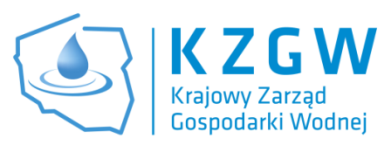 zgodnie z art. 88s ust. 3 pkt 1 ustawy - Prawo wodneLPZadanieOkres realizacjiOkres realizacjiOkres realizacjiOkres realizacjiOkres realizacjiOkres realizacjiOkres realizacjiOkres realizacjiOkres realizacjiOkres realizacjiOkres realizacjiOkres realizacjiOkres realizacjiOkres realizacjiOkres realizacjiOkres realizacjiOkres realizacjiOkres realizacjiOkres realizacjiOkres realizacjiOkres realizacjiOkres realizacjiOkres realizacjiOkres realizacjiOkres realizacjiOkres realizacjiOkres realizacjiOkres realizacjiOkres realizacjiOkres realizacjiOkres realizacjiOkres realizacjiOkres realizacjiOkres realizacjiOkres realizacjiOkres realizacjiOkres realizacjiOkres realizacjiOkres realizacjiOkres realizacjiOkres realizacjiOkres realizacjiOkres realizacjiOkres realizacjiOkres realizacjiOkres realizacjiOkres realizacjiOkres realizacjiOkres realizacjiOkres realizacjiOkres realizacjiOkres realizacjiOkres realizacjiOkres realizacjiOkres realizacjiOkres realizacjiOkres realizacjiOkres realizacjiOkres realizacjiOkres realizacjiLPZadanie201620162016201620162016201620162016201620162016201720172017201720172017201720172017201720172017201820182018201820182018201820182018201820182018201920192019201920192019201920192019201920192019202020202020202020202020202020202020202020202020LPZadanieIIIIIIIVVVIVIIVIIIIXXXIXIIIIIIIIIVVVIVIIVIIIIXXXIXIIIIIIIIIVVVIVIIVIIIIXXXIXIIIIIIIIIVVVIVIIVIIIIXXXIXIIIIIIIIIVVVIVIIVIIIIXXXIXIIIHarmonogram i program prac związanych z przygotowaniem planów przeciwdziałania skutkom suszy na obszarach dorzeczy1Proces konsultacji społecznych harmonogramu i programu prac2Analiza uwag i opracowanie sprawozdania z konsultacji społecznych harmonogramu i programu prac3Opracowanie ostatecznej wersji harmonogramu i programu pracIIOpracowanie materiałów merytorycznych do sporządzenia projektów planów przeciwdziałania skutkom suszy na obszarach dorzeczy1Analiza projektów planów przeciwdziałania skutkom suszy we wszystkich regionach wodnych z uwzględnieniem ich specyfiki oraz analiza aPGW i PZRP w kontekście przeciwdziałania skutkom suszy2Aktualizacja opracowania „Ochrona przed suszą w planowaniu gospodarowania wodami – metodyka postępowania”IIIPrzygotowanie projektów planów przeciwdziałania skutkom suszy na obszarach dorzeczy1Przygotowanie projektów planów przeciwdziałania skutkom suszy na obszarach dorzeczy 2Proces konsultacji społecznych projektów planów przeciwdziałania skutkom suszy na obszarach dorzeczy3Analiza uwag i opracowanie sprawozdania z konsultacji społecznych 4Opracowanie ostatecznej wersji projektów planów przeciwdziałania skutkom suszy na obszarach dorzeczyIVPrzeprowadzenie strategicznej oceny oddziaływania na środowisko projektów planów przeciwdziałania skutkom suszy na obszarach dorzeczy1Sporządzenie prognozy oddziaływania na środowisko dla projektów planów przeciwdziałania skutkom suszy na obszarach dorzeczy2Proces konsultacji społecznych prognozy oddziaływania na środowisko dla projektów planów przeciwdziałania skutkom suszy na obszarach dorzeczy3Analiza uwag i opracowanie sprawozdania z konsultacji społecznych4Opracowanie ostatecznej wersji prognozy oddziaływania na środowiskoVPrzygotowanie planów przeciwdziałania skutkom suszy na obszarach dorzeczy1Opracowanie ostatecznej wersji Planów, w tym uzyskanie niezbędnych uzgodnień.